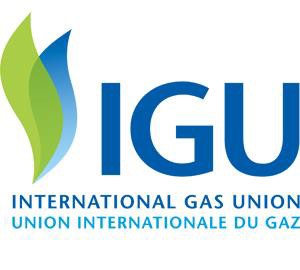 Minutes of the CC Kick-off Meeting20th July (online)List of Participants:IGU Management TeamIGU President	Madam Li YalanIGU Vice President	Mr. Andrea StegherCC Chair	Dr. Yang Lei CC Vice Chair	Mr. Vittorio Musazzi IGU Secretary General	Mr. Milton Catelin Committee ChairsE&P Committee	Mr. Emeka EneStorage Committee	Mr. Ladislav BarkociTransmission Committee	Mr. Vittorio MusazziUtilization Committee	Mr. Willian Anderson LehmkuhlSustainability Committee	Ms. Naiara Ortiz de MendibilStrategy Committee	Mr. Amir FosterGas Markets Committee	Mr. Mohd Khairuddin Ab KhalikLNG Committee (representative)	Dr. Jeongwook KhangMarketing and Communications Committee	Mr. Akmal ZaghloulRD&I Committee	Mr. Gerard MartinusTFN	Mr. Jean-Marc Leroy (represented by Ms. 	Laurence Confort)TFD	Dr. Zhai YongpingCommittee Vice ChairsE&P Committee	Mr. Aidid Chee TahirStorage Committee	Mr. Amer Abdel HaqDistribution Committee	Mr. Stephane GritSustainability Committee	Dr. Jon FreemanStrategy Committee	Ms. Kang Yan Gas Markets Committee	Mr. Rafael Lamastra JuniorLNG Committee	Mr. Atsuo KannoRD&I Committee	Mr. Duncan RobinsonCommittee SecretariesDistribution Committee	Mr. Uwe KlaasGas Market Committee	Ms. Elinor BahromRD&I Committee	Mr. Bert-Jan van Leeuwen  Storage Committee	Mr. Petra Bocmanova Sustainability Committee	Mr. Juan Antonio PérezTFD	Mr. Huang XinwoCC China OfficeCC Secretary	Dr. Zhu KaiManager	Ms. Zhang Yuanhua IGU SecretariatIGU Flagship Events Director	Mr. Rodney CoxIGU Strategic Communications & Membership Director	Ms. Tatiana KhanbergIGU Membership Engagement Manager	Ms. Marcela MartinezCNOOCProject Manager	Mr. Wang KaiProject team member	Mr. Liang DongProject team member	Ms. Zhang YumengMinutesCC kick-off meeting agendaDr. Yang Lei opened the meeting by welcoming the attendees and thanking the contribution made by the Korean CC team and the IGU Secretariat.  He praised the significance of the Coordination Committee and expressed confidence in the current triennium. The purpose of the meeting is to commence the work of the Committees and Task Forces, introduce current and long-term tasks and facilitate communication among CC members, Chinese Presidency and Secretariat.The meeting consists of nine parts: welcome speech by Madam Li; self-introduction of each chair; introducing current and long-term tasks; updated information; introduction of IGU members’ portal; introduction of SCOA; work progress of RGDR; work progress of World LNG Report; and AOB.Welcome speech by Madam Li YalanMadam Li gave a welcome speech to all attendees. She pointed out that IGU needs to emphasise that energy security and climate change are equally important, and natural gas is a key solution to both agenda items.She introduced the new features of the TWP2022-2025, three new task forces, and multi-tiered external relations. She introduced the work the Presidency team covered together with Secretariat since assuming Presidency.She stressed the importance of Coordination Committee, and expressed support from Presidency team and Secretariat.Self-introduction of each chairDr. Yang invited each participant to introduce themselves and acquaint themselves with all chairs, vice chairs and secretaries. Current and long-term tasksDr. Yang introduced the current work of the CC and the long-term tasks:Committees/TFs member recruitment has started on June 27. Up till now, CC China Office has received a total of 22 member applications. Mr. Emeka Ene asked what process should the old Committee members follow if they want to continue to work in the Committee. Ms. Zhang Yuanhua replied that members will have to fill in the application form and send it to zhangyuanhua5@163.com.Committee and TF chairs are required to update the work plan and meeting schedules and send them to CC China Office by Sept. 10; Dr. Yang reminded the chairs to nominate the secretary and inform CC China Office.Dr. Yang introduced multi-tiered external relations, research fields of Committees and common topics. The long-term tasks include deliverables to support the PA activities, rapid response mechanism and WGC2025; motivate IGU experts to expand Committee team and develop external relations; use multiple digital platforms and channels to carry out activities.Enhancing research coordination, supporting gas advocacy and human resources are of great importance to a successful triennium.Vittorio reminded that some Committees have arranged the first offline meeting in September, and the members need some time to go through visa formalities. Therefore, it is important to circulate the list of the members of Committees and TFs as soon as possible.  Updated information of CCDr. Zhu Kai updated some information from CC:The CC China Office was established under the leadership of Dr. Yang Lei, dedicated to supporting CC’s work and liaison with Committees/TFs and Secretariat.Key actions in this triennium include establishing a multi-tiered external relation, establishing three task forces, enhancing regional representation, setting common topics, and establishing a rapid reaction mechanism. The CC meeting schedules during 2022-2025.Three flagship events update.Introduction to IGU Members PortalMs. Marcela Martinez will walk the chairs through a personal training during the next couple of weeks. Today she just gave a quick overview on the IGU Members Portal, how chairs can administrate the content.The Collaboration Hub is a platform that is integrated on the Members Portal. The Hub allows people to publish contents, organise meetings and share documents. Each chair will have a private ‘group’ created by the Secretariat.Each Committee and TF needs to assign an administrator (ADMIN) of the group, who will manage the contents for the chairs. Marcela will provide technical support on the Hub during this triennium. Committee members need to register on the Members Portal, get into Collaboration Hub and register on the group. Administrator could decide whether or not to accept a member.The Group does not function as recruitment process. The recruitment process requires members to fill in the template sent by Lesley and forward to Zhang Yuanhua. Members have to finish that process before they register on the Hub.All current groups will be archived on 24th July. The new CC Chair needs to share list of ADMINs (name and email) to marcela.martinez@igu.org before 24th July, and The IGU Secretariat will give permissions to new ADMIN by then. All new groups will be available by July 25th.Introduction to SCOAMs. Tatiana Khanberg briefed the audience on IGU’s SCOA plan.The SCOA work of the IGU now is the toughest yet, as well as the most important.The SCOA plan in under development by the Secretariat. After finished, the plan will be submitted to TFS for review, and then presented to EXCOM. Rapid reaction mechanism is an important addition by the Chinese Presidency. Secretariat will work with CC, chairs and the administration, to develop something that will meet the needs of the rapid nature of activities.The key strategic communications outputs include internal ones (bi-monthly newsletter, exclusive briefings on upcoming events and releases) and external ones (flagship reports, global voice of magazines). If chairs have something that they want to brief the entire IGU family, they could tell Marcela and Tatiana, to add them in the internal newsletter.Work Progress of Renewable Gasses Database ReportMr. Gerard Martinus briefed on the work progress of RGDR.Renewable Gasses Database Report is a common effort together with Oxford Institute for Energy Studies from 2021, over the realization that gases play a crucial role in de-carbonization of the global energy system.This year’s questionnaire has been sent, feedback is coming in, including draft country focus section. From next year onwards, the report will be embedded into regular Committee work.Analysis of data and writing of report (OIES), including country focus reports (OIES and IGU) will be finished before 1st August, and the report will be published on 1st October.Tatiana added that the report’s aim is to build a pipeline assessment of key projects for renewable gases and low-carbon hydrogen, by methane of scale, to be updated every year. Mr. Martinus asked the audience if they would like to receive the questionnaire to fill in the gap of some countries. Mr. Martinus will make a list of the countries that he already had responses, and the countries whose information is still lacking. Africa, Middle East, and Southeast Asia are key areas still with information missing.Vittorio offered to help distribute the questionnaire in the first TRACOM meeting upon receiving the questionnaire and list of countries required.World LNG Report from 2023-2025After joining the IGU, CNOOC took the sponsorship of the World LNG Report from 2023-2025. The CNOOC representatives were invited to make a brief introduction on how they are going to structure the report.CNOOC Energy Economics Institute (EEI) was established on December 15, 2020, responsible for advising the executive board on the drivers and trends in global energy. They produce the flagship report of China Offshore Energy Outlook.The structure of the World LNG Report 2023 will be roughly the same with the previous ones, except two special topics of “Impact of Ukraine Crisis on the LNG Industry” and “Chinese LNG Market”.The schedule is quite tight.  The outline needs to be completed in September.Tatiana reminded that there was usually a sub-task force of IGU members under the LNG Committee involving in the production of the report. Last report was produced by Rystad Energy. In previous triennium, IHS Cera was the supplier of the data and they drafted large chunks of the report. Tatiana reminded it’s important to think about that the report needs to come from the IGU and a study group/sub-task force) of LNG Committee, rather than a specific company. That will impact the release amplification of the report perspective. Dr. Khang expressed appreciation to CNOOC’s team and he suggested to have some discussion over who will take the leadership of the sub-task force, and who will review each part of the report. He reminded the importance of report data. Usually World LNG Report involves a lot of sponsorship to buy data, getting which needs the joint efforts from Presidency and CC. Dr. Yang Lei hoped KOGAS could decide who takes the LNG Committee chair as soon as possible, so as to discuss the World LNG Report project. AOBDr. Yang Lei invited the audience to discuss the meeting agenda, items to be presented in the Peru CC meeting. Mr. Martinus introduced Mr. Duncan Robinson, who will succeed Mr. Paula Gant as the new RD&I Committee Vice Chair (subject to EXCOM approval).